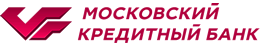 ОАО «МОСКОВСКИЙ КРЕДИТНЫЙ БАНК»ОБЫКНОВЕННЫЕ ИМЕННЫЕ БЕЗДОКУМЕНТАРНЫЕ АКЦИИПараметры ценных бумаг:ЭмитентОАО «МОСКОВСКИЙ КРЕДИТНЫЙ БАНК»Регистрационный номер10101978B от 23.11.2015Номинал одной акции1 (Один) рубль 00 копеекТикер акции в системе торгов ЗАО «ФБ ММВБ»CBOMКоличество акций в одном лоте при размещении1 акцияЦена продажи одной Акции3,67 рубВалюта для выставления заявок и последующих  расчетовРубль РФМесто для подачи заявокЗАО «ФБ ММВБ»Период приема заявокс 18 по 28 декабря с 10:00 до 12:00 МСКРежим торгов для подачи заявок«Размещение: адресные заявки», код расчетов X0Период удовлетворения заявокс 18 по 28 декабря с 13:00 до 14:00 МСКАдресат для направления заявокОАО «МОСКОВСКИЙ КРЕДИТНЫЙ БАНК» (код в Системе торгов MC0030300000)Источник информации, подлежащей раскрытиюhttp://moex.comЛистингКотировальный список высшего уровня